АДМИНИСТРАЦИЯ ЛЕНИНСКОГО СЕЛЬСКОГО ПОСЕЛЕНИЯ УСТЬ-ЛАБИНСКОГО  РАЙОНАП О С Т А Н О В Л Е Н И Еот 01.09.2015 года 										№ 82 х. БезлесныйОб утверждении плана мероприятий по формированию (уточнению) ведомственных перечней муниципальных услуг и работ и нормативных затрат на оказание муниципальных услугВ целях реализации мероприятий и урегулирования вопросов, возникающих в ходе исполнения положений ст. 69.2 Бюджетного кодекса Российской Федерации, постановляю:1.Утвердить план мероприятий по формированию (уточнению) ведомственных перечней муниципальных услуг и работ и нормативных затрат на оказание муниципальных услуг, (выполнение работ) согласно приложению.Общему отделу администрации Ленинского сельского поселения Усть-Лабинского района (Пулека) обнародовать настоящее постановление и разместить на официальном сайте администрации в информационно-телекоммуникационной сети «Интернет».Контроль над исполнением настоящего постановления оставляю за собой.Постановление вступает в силу со дня его обнародования.Глава Ленинского сельского поселенияУсть-Лабинского района                                                                   Е.И. ГришинПриложение№1к постановлению администрацииЛенинского сельского поселенияУсть-Лабинского района№ от 01 сентября 2015 годаПланмероприятий по формированию (уточнению) ведомственных перечней муниципальных услуг и работ и нормативных затрат на оказание муниципальных услуг (выполнение работ) Глава Ленинского сельскогопоселения Усть-Лабинского района 					Е.И. Гришин№п/пМероприятиеСрок исполненияОтветственный исполнитель1.Определение  ответственного  за техническое обеспечение работы с программными компонентами системы «Электронный бюджет» и подключение пользователейсентябрьСимонян В.В.2.Определение ответственных за ведение ведомственных перечней муниципальных услуг и работ (далее –ведомственные перечни), формирование предложений о внесении изменений в базовые (отраслевые) перечни государственных и муниципальных услуг и работ (далее –базовые (отраслевые перечни)сентябрьИсрафилова А.А.3.Обеспечение проведения мероприятий, необходимых для подключения пользователей к программным компонентам системы «Электронный бюджет» (в части формирования и ведения ведомственных перечней)сентябрьИсрафилова А.А.4Внесение изменений в правовые акты, утверждающие порядок формирования, ведения и утверждения ведомственных перечней муниципальных услуг и работ, оказываемых муниципальными учреждениями (при необходимости)сентябрьИсрафилова А.А.5Проведение анализа соответствия утвержденным реестровым записям базовых(отраслевых) перечней: действующих ведомственных перечней;Утвержденных ведомственных перечней государственных (муниципальных) услуг и работ, оказываемых и выполняемых подведомственными учреждениями, начиная с 2016 годаВ течении 7 рабочих дней после утверждения базовых (отраслевых) перечнейСимонян В.В.6Проведение сопоставительного анализа детализации услуг (работ), определение соответствующих единиц объемов услуг для формирования государственных (муниципальных) заданий на оказание услуг и выполнение работ подведомственными учреждениямиВ течении 7 рабочих дней после утверждения базовых (отраслевых) перечнейСимонян В.В.7Проведение анализа показателей, характеризующих качество услуг (работ), и дополнение (при необходимости) ведомственных перечнейВ течении 7 рабочих дней после утверждения базовых (отраслевых) перечнейИсрафилова А.А.8Осуществление проверки соответствия кодов ОКВЭД, указанным в базовых (отраслевых) перечнях, кодам ОКВВЭД видов деятельности подведомственных учрежденийВ течении 7 рабочих дней после утверждения базовых (отраслевых) перечнейСимонян В.В.9Обеспечение внесения изменений в уставы подведомственных учреждений, ЕГРЮЛ с целью приведения их в соответствие с ведомственными перечнями (при необходимости)До 1 октября 2015Пулека Д.С.10Формирование реестровых записей в отношении услугВ течении 7 рабочих дней после утверждения базовых (отраслевых) перечнейСимонян В.В.11Обеспечение соответствия информации, включенной в ведомственный перечень, и информации, включенной в реестровые записи в отношении государственных (муниципальных) услуг и работпостоянно Ковальчук Е.А.12Внесение изменений в правовые акты, утверждающие ведомственные перечни (при необходимости)В течении 14 рабочих дней после утверждения базовых (отраслевых) перечнейИсрафилова А.А.13Размещение ведомственных перечней на официальном сайте в информационно-телекоммуникационной сети «Интернет» в порядке, установленном приказом Минфина России от 17.12.2014 №152Н «Об утверждении Порядка размещения на официальном сайте в  информационно-телекоммуникационной сети «Интернет» по размещению информации о государственных и муниципальных учреждениях ( www.bus.gov.ru) базовых ( отраслевых перечней государственных и муниципальных услуг и работ, ведомственных перечней государственных услуг и работ, оказываемых и выполняемых федеральными государственными учреждениями и ведомственных перечней государственных (муниципальных) услуг и работ, оказываемых и выполняемых учреждениями субъектов РФ (муниципальными учреждениями)В течении трех рабочих дней после утверждения ведомственного перечняСимонян В.В.14Внесение изменений в правовые акты, утверждающие порядок финансового обеспечения выполнения муниципальных заданий (при необходимости)сентябрьИсрафилова А.А.15Внесение изменений в правовые акты, определяющие порядок применения нормативных затрат на оказание муниципальных услуг (выполнение) работ (при необходимости) при составлении проекта бюджета муниципального образованиясентябрь Исрафилова А.А.16Внесение изменений в правовые акты, утверждающие нормативные затраты на оказание выполнение муниципальных услуг работ с учетом общих требований, определенных федеральными органами исполнительной власти осуществляющими функции по выработке государственной политики и нормативно-правовому регулированию в установленных сферах деятельностиВ течении 7 рабочих дней после утверждения базовых (отраслевых) перечней (с учетом опубликования соответствующих правовых актов краевыми органами исполнительной власти)Исрафилова А.А.17Обеспечение расчета объема финансового обеспечения выполнения  муниципального задания на 2016-2018 годы в соответствии с требованиями ст.69.2 Бюджетного кодекса РФВ течении 7 рабочих дней после утверждения базовых (отраслевых) перечнейИсрафилова А.А.18Утверждение муниципальных заданий на 2016 годДо 1 января 2016 годаИсрафилова А.А.19Обеспечение размещения муниципальных заданий на 2016 год на официальном сайте в информационно-телекоммуникационной сети «Интернет» по размещению информации о государственных и муниципальных учреждениях (www.bus.gov.ru) в порядке, установленном Приказом Минфина России от 21.07.2011 №86н «Об утверждении порядка предоставления информации государственным (муниципальным) учреждением, ее размещения на официальном сайте в сети Интернет и ведения указанного сайта»Не позднее 5 рабочих дней,следующих за днем принятия документовКовальчук Е.А.Подведомственные учреждения20Проведение анализа остатков субсидий на выполнение  муниципальных заданий, неиспользованных на 01.01.2015 подведомственными учреждениями, в том числе сложившихся в связи с неисполнением заданияДо 1 сентябряСимонян В.В.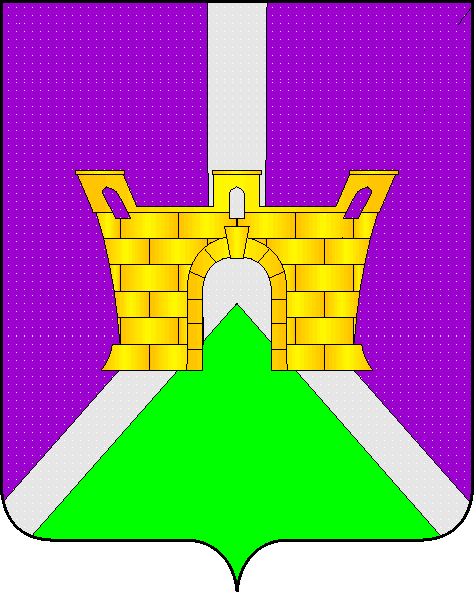 